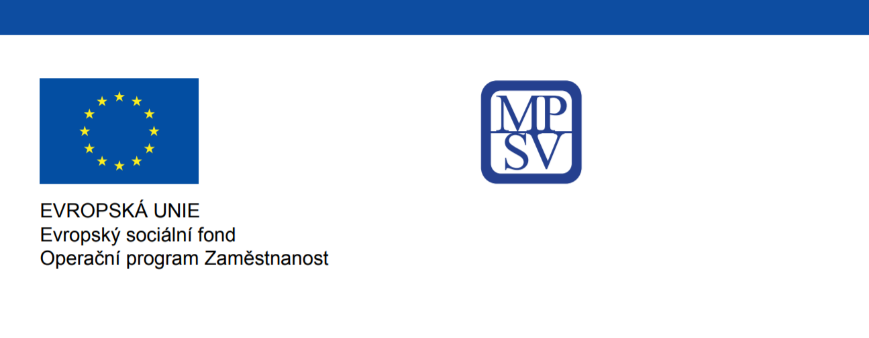 Příměstské tábory Bečváry registrační číslo CZ.03.2.65/0.0/0.0/16_047/0009526Harry Potteraneb vítejtev BradavicíchZŠ a MŠ Bečváry srdečně zve děti od 5 do 12 let na letní příměstský tábor, který se ponese v kouzelnickém duchu.TERMÍN	1. turnus	15. 7. 2019 – 19. 7. 2019		2. turnus	22. 7. 2019 – 26. 7. 2019		3. turnus	29. 7. 2019 – 2. 8. 2019ČAS:		7:00 – 17:00CENA:	300,- Kč (za týden)(Jedná se pouze o úhradu stravy dítěte, samotný tábor je zdarma.)Pro bližší informace kontaktujte Mgr. Kamilu Hrčkulákovou, tel.: +420 724 157 066, také se můžete obrátit na e-mailovou adresu taborybecvary@gmail.com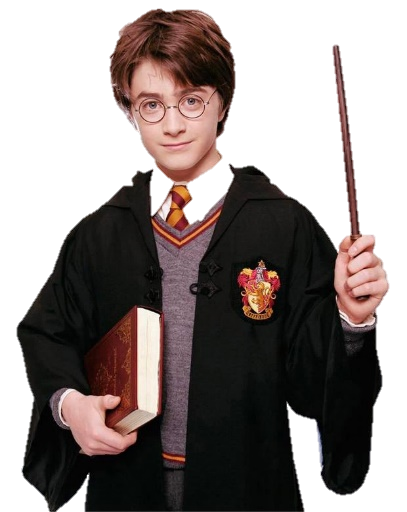 